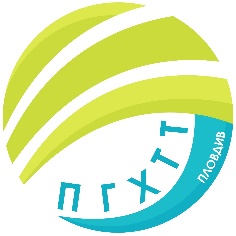 ПРОФЕСИОНАЛНА ГИМНАЗИЯ ПО ХРАНИТЕЛНИ ТЕХНОЛОГИИ И ТЕХНИКА – ГР. ПЛОВДИВe- mail: pghtt_plov@pghtt.net, http://pghtt.net/гр. Пловдив 4003, бул. „Васил Априлов” № 156, Директор: 032/95-28-38, Секретар: 032/95-50-18, ГРАФИК НА ИЗПИТИ ЗА ОПРЕДЕЛЯНЕ НА СРОЧНА ОЦЕНКА ЗА II УЧ. СРОК (ВТОРА ИЗПИТНА СЕСИЯ - ЮЛИ), ДНЕВНА ФОРМА НА ОБУЧЕНИЕ,  2020/2021 УЧ. Г.*Резултатите от изпитите се оповестяват в срок от три дни след полагане на изпита, лично в кабинета на заместник–директорите.инж. Людмила Ганчева,директор на ПГ по хранителни технологии и техника –гр. ПловдивДата/ Ден от седмицатаНача-лен часУчебни предмети     МястоЧленове на комисии за провеждане на практически и устни изпити14.07.2021 г.Сряда8.00 ч.Български език – VIII клас, II срок25 каб.14.07.2021 г.Сряда11.30 ч.Английски език – VIII клас, II срок(писмена част)25 каб.14.07.2021 г.Срядаследприключване на писмената частАнглийски език – VIII клас, II срок (устна част)26 каб.Предс.: А. ТантиковаЧлен: С. Шишиньова15.07.2021 г.Четвъртък11.00 ч.Въведение в професията – учебна практика – VIII клас, II срок43 лаб.Предс.: инж. Д. Зафиркова-БрайковаЧлен: инж. Св. Костадинова16.07.2021 г.Петък8.00 ч.Математика – VIII клас, II срок25 каб.16.07.2021 г.Петък12.00 ч.Физика и астрономия  – VIII клас, II срок25 каб.19.07.2021 г.Понеделник8.00 ч.Биология и здравно образование – VIII клас, II срок25 каб.19.07.2021 г.Понеделник12.00 ч.Химия и опазване на околната среда – VIII клас, II срок25 каб.